V knjižnici bomo upoštevali navodila in priporočila NIJZ. Z upoštevanjem vseh navedenih navodil v tem letu bomo zmanjšali možnost za okužbo in s tem ščitili sebe in druge.V knjižnico vstopamo zdravi in posamezno.Ob vstopu in odhodu si razkužimo roke.Upoštevamo varnostno razdaljo od 1,5 m do 2 m.Dostop do polic, dotikanje in listanje knjig ter zadrževanje v knjižnici NI ZAŽELJENO.Na RAZREDNI STOPNJI bodo tudi RAZREDNE KNJIŽNICE, kjer si gradivo izposojajo učiteljice in učenci istega oddelka ter z njim ravnajo  po priporočilih in ukrepih NIJZ.Na PREDMETNI STOPNJI priporočamo, da si učenci predhodno naročijo gradivo pri knjižničarki:osebno (učenec počaka, da knjižno  gradivo poišče in prinese s polic) alipo e-pošti na bernarda.frass@os-vrhovci.si ali senja.skolc-susnik@os-vrhovci.si,knjižno gradivo boste lahko prevzeli v knjižnici po urniku vračanja in izposoje knjig.Na RAZREDNI in  PREDMETNI STOPNJI vračajo knjige učenci sami.Z DOBRO VOLJO IN SRČNOSTJO BOMO ZMOGLI! NAVODILA ZA OBISK ŠOLSKE KNJIŽNICE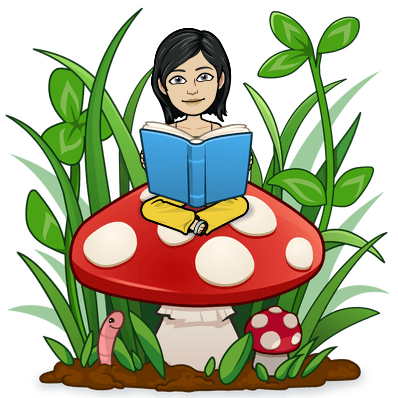 ŠOLSKO LETO 2021/22DOBRO JE VEDETIIZPOSOJA OZ. PREDHODNO NAROČILO KNJIŽNEGA GRADIVAVRAČANJE KNJIŽNEGA GRADIVAURNIK IZPOSOJE IN VRAČANJE KNJIŽNEGA GRADIVAURNIK IZPOSOJE  IN VRAČANJA KNJIGponedeljek, torek, sreda, četrtek in petek7.10 - 8.10 in  12.45 - 14.15Učenci RS si izposojajo in vračajo gradivo po urniku v času pouka in PB 